Π  Ρ  Ο  Σ:την Περιφέρεια Ηπείρου             Γενική Δ/νση Περιφερειακής Αγροτικής                     Ανάπτυξης & Κτηνιατρικής   Γραφείο κ. ΔιευθυντήΠλατεία Πύρρου 1, Διοικητήριο     				452 21 - ΙωάννιναΘΕΜΑ: Έγκριση τροποποίησης Ε.Κ.Λ.Κ.Π. (Εσωτερικού Κανονισμού Λειτουργίας και Κατάστασης Προσωπικού)Σας υποβάλουμε: 1) την υπ’ αριθμ. 12/22-12-2011 πράξη συνεδρίασης του Διοικητικού Συμβουλίου του Οργανισμού μας, σχετικά με την ένταξη του μονίμου υπαλλήλου στο ν. 4024/2011 (Ενιαίο Μισθολόγιο) καθώς και την χορήγηση του Επιδόματος Θέσης Ευθύνης στον μόνιμο υπάλληλο-γραμματέας μας, 2) την υπ’ αριθμ. 2/21-4-2013 (θέμα 2ο) πράξη συνεδρίασης της γενικής συνέλευσης που αφορά την έγκριση της παραπάνω απόφασης του Διοικητικού Συμβουλίου, σχετικά με την χορήγηση του Επιδόματος Θέσης Ευθύνης στον μόνιμο υπάλληλο-γραμματέα του Οργανισμού μας, 3) την υπ’ αριθμ. 12/9-12-2014 (θέμα 2ο, Α) πράξη συνεδρίασης του Διοικητικού Συμβουλίου του Οργανισμού μας, σχετικά με την τροποποίηση του Εσωτερικού κανονισμού Λειτουργίας και Κατάστασης Προσωπικού του ΤΟΕΒ Μπόϊδα-Μαυρής, που αφορά την Οργάνωση και διάρθρωση Υπηρεσιών και Τμημάτων του Οργανισμού μας, και 4) την υπ’ αριθμ. 2/3-10-2014 (θέμα 2ο) πράξη συνεδρίασης της γενικής συνέλευσης σχετικά με την έγκριση της παραπάνω τροποποίησης του Εσωτερικού κανονισμού Λειτουργίας και Κατάστασης Προσωπικού του ΤΟΕΒ Μπόϊδα-Μαυρής, που αφορά την Οργάνωση και διάρθρωση Υπηρεσιών και Τμημάτων του Οργανισμού μας,   και παρακαλούμε για την έγκρισή σας.ΟΠρόεδρος του ΤΟΕΒΑναστάσιος Μαλέσκος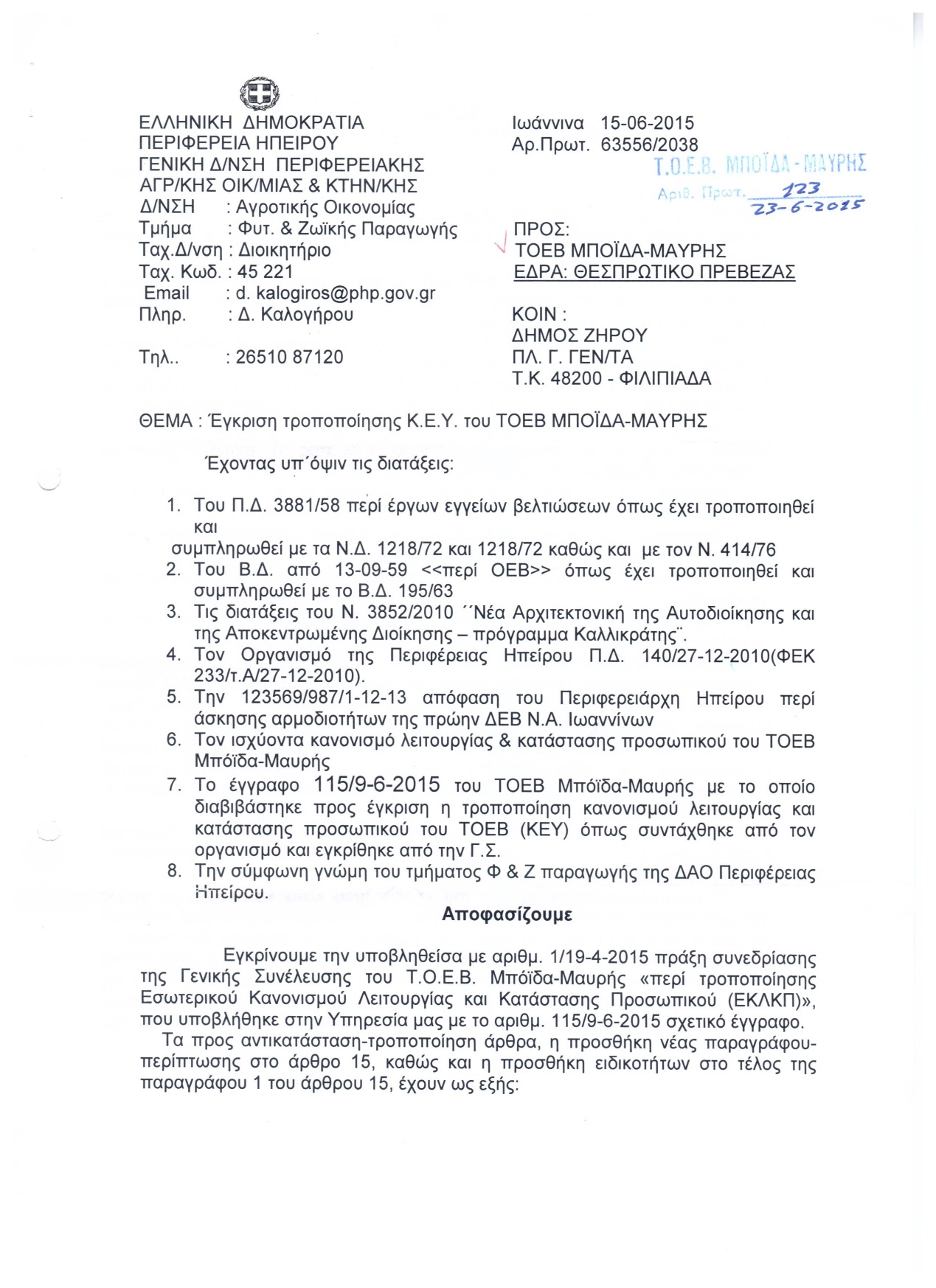 Σελίδα 1η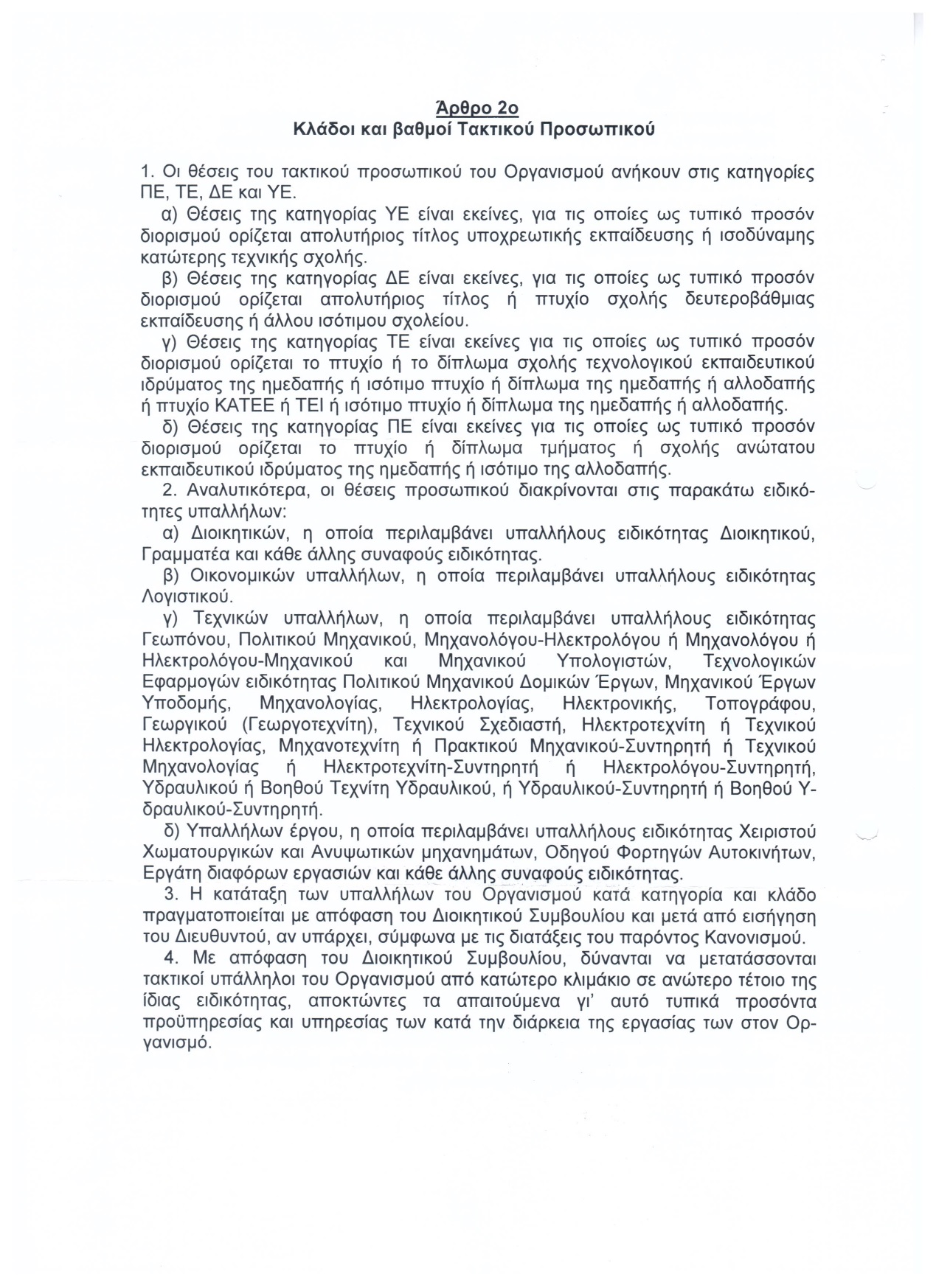 Σελίδα 2η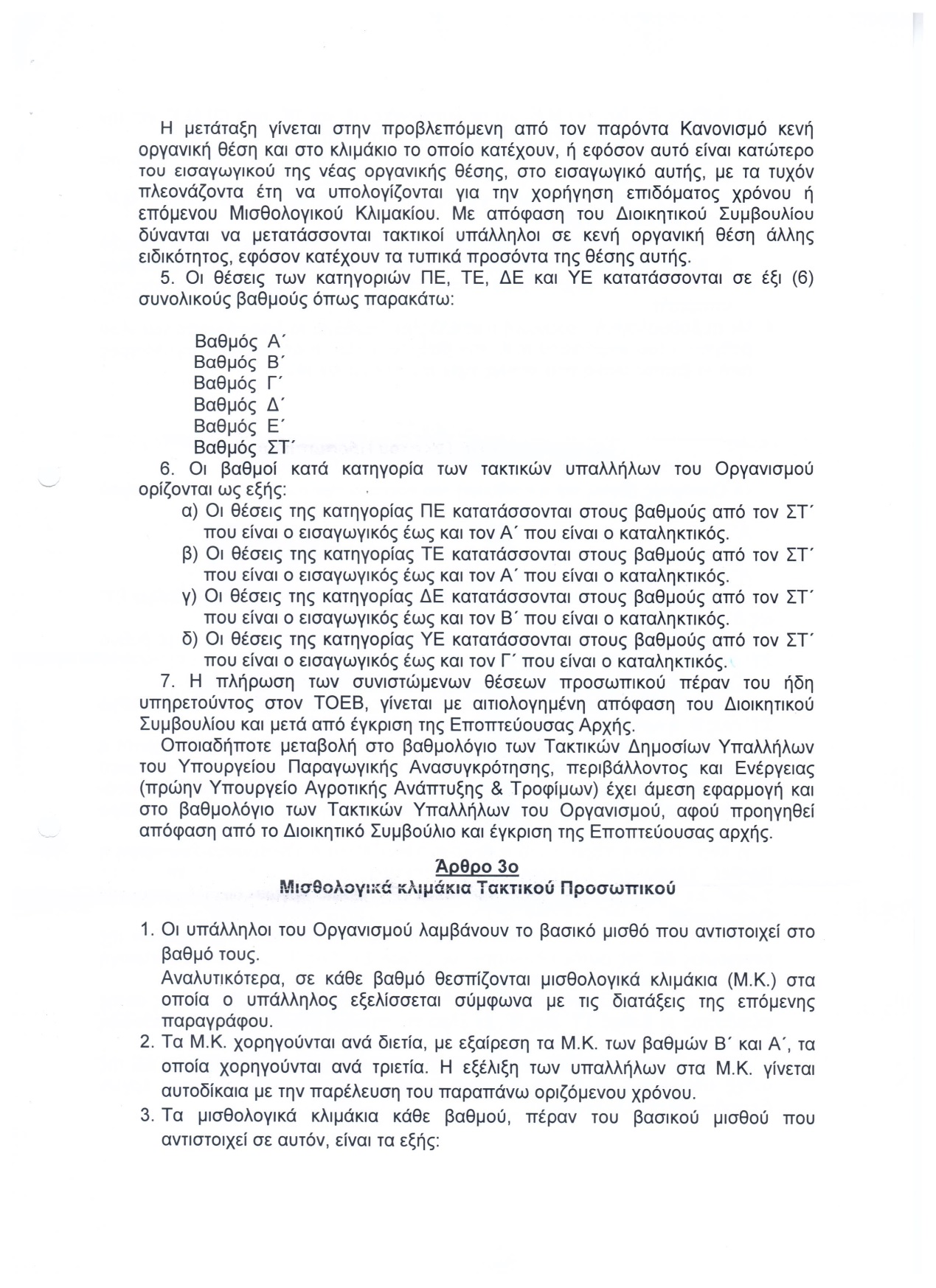 Σελίδα 3η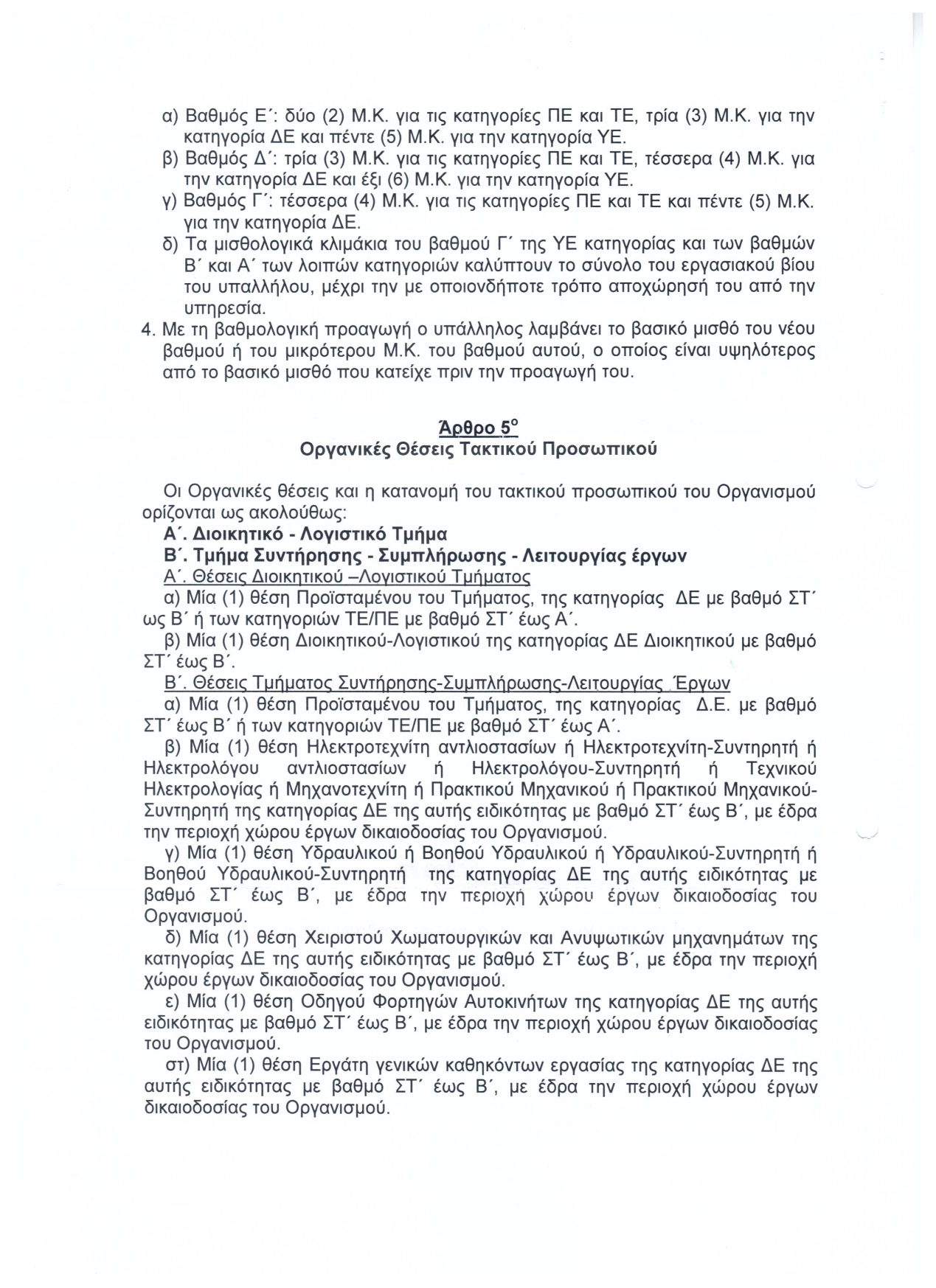 Σελίδα 4η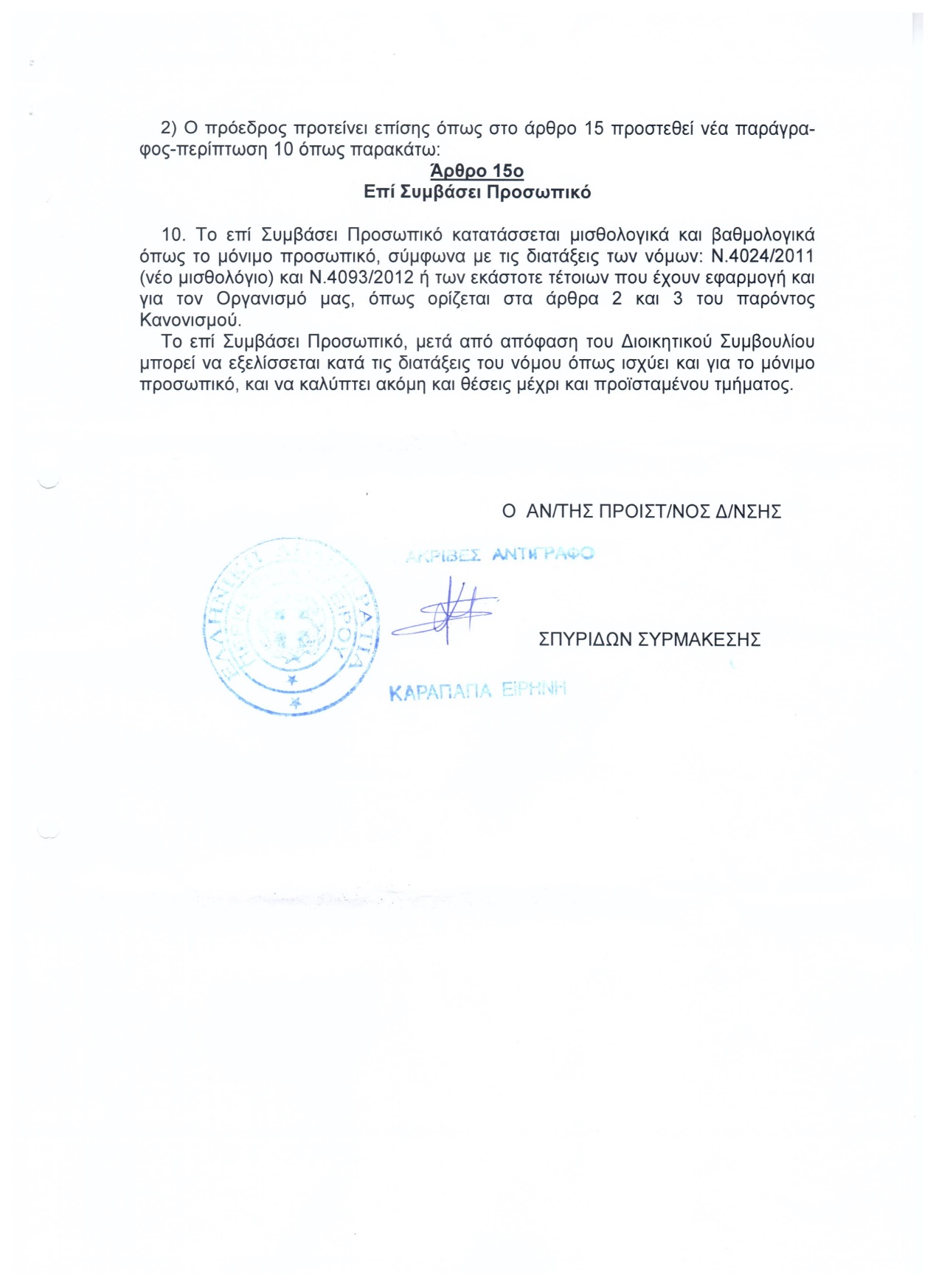 Σελίδα 5ηΕΛΛΗΝΙΚΗ ΔΗΜΟΚΡΑΤΙΑΤΟΕΒ ΜΠΟΪΔΑ-ΜΑΥΡΗΣΘεσπρωτικό  27-12-2014ΕΔΡΑ: ΘΕΣΠΡΩΤΙΚΟ ΠΡΕΒΕΖΑΣΑρ. Πρωτ.: Ταχ. Κώδ..: 48300 – ΘεσπρωτικόΤηλέφ.: 26830-31.419